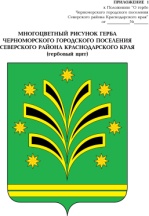 АДМИНИСТРАЦИЯЧЕРНОМОРСКОГО ГОРОДСКОГО ПОСЕЛЕНИЯСЕВЕРСКОГО РАЙОНАПОСТАНОВЛЕНИЕот 01.12.2016                                                                                          № 430пгт ЧерноморскийОб утверждении административного регламентапо исполнению муниципальной функции «Осуществление муниципального контроля за сохранностью автомобильных дорог местного значения в границах Черноморского городского поселения Северского района»В целях приведения в соответствие с действующим законодательством муниципальной функции «Муниципальный контроль в сфере сохранности автомобильных дорог местного значения», в соответствии с Федеральным законом от 27.07.2010 № 210-ФЗ "Об организации предоставления государственных и муниципальных услуг", постановлением Правительства Российской Федерации от 16.05.2011 № 373 "О разработке и утверждении административных регламентов исполнения государственных функций и административных регламентов предоставления государственных услуг",          п о с т а н о в л я ю:1. Утвердить административный регламент по исполнению администрацией Черноморского городского поселения Северского района муниципальной функции «Осуществление муниципального контроля за сохранностью автомобильных дорог местного значения в границах Черноморского городского поселения Северского района» (приложение).2. Общему отделу администрации Черноморского городского поселения Северского района опубликовать настоящее постановление в средствах массовой информации.3. Контроль за исполнение настоящего постановления возложить на заместителя главы Черноморского городского поселения Северского района Р.В. Барвинко.4. Настоящее постановление вступает в силу со дня его официального опубликования.Глава Черноморского городского поселенияСеверского района                                                                   	        С.А.ТаровикПРИЛОЖЕНИЕУТВЕРЖДЕНпостановлением администрацииЧерноморского городского поселения Северского районаот 01.12.2016 № 430АДМИНИСТРАТИВНЫЙ РЕГЛАМЕНТисполнения муниципальной функции «Осуществление муниципального контроля за сохранностью автомобильных дорог местного значения в границах Черноморского городского поселения Северского района»1. Общие положения1.1. Наименование муниципальной функции1.1.1. Административный регламент исполнения муниципальной функции «Осуществление муниципального контроля за сохранностью автомобильных дорог местного значения в границах Черноморского городского поселения Северского района» (далее - Административный регламент) определяет сроки и последовательность исполнения административных процедур при осуществлении полномочий по исполнению муниципальной функции «Осуществление муниципального контроля за сохранностью автомобильных дорог местного значения в границах Черноморского городского поселения Северского района» (далее - муниципальная функция) в формах плановой и внеплановой проверок и в видах документарной и выездной проверок.1.2. Наименование органа местного самоуправления, непосредственно исполняющего муниципальную функцию1.2.1. Муниципальную функцию исполняет администрация Черноморского городского поселения Северского района (далее - Администрация), должностные лица, уполномоченные на исполнение муниципальной функции (далее - уполномоченные лица).1.3. Нормативные правовые акты, регулирующие исполнение муниципальной функции1.3.1. Исполнение муниципальной функции осуществляется в соответствии с:- Конституцией Российской Федерации (газета «Российская газета» от 21 января 2009 года № 7);- Федеральным законом от 6 октября 2003 года № 131-ФЗ «Об общих принципах организации местного самоуправления в Российской Федерации» (газета «Российская газета» от 8 октября 2003 года № 202);- Федеральным законом от 8 ноября 2007 года № 257-ФЗ «Об автомобильных дорогах и о дорожной деятельности в Российской Федерации и о внесении изменений в отдельные законодательные акты Российской Федерации» (газета «Российская газета» от 14 ноября 2007 года № 4517);- Федеральным законом от 26 декабря 2008 года № 294-ФЗ «О защите прав юридических лиц и индивидуальных предпринимателей при проведении государственного контроля (надзора) и муниципального контроля» (газета «Российская газета» от 30 декабря 2008 года № 4823);- постановлением Правительства Российской Федерации от 16 июля 2009 года № 584 «Об уведомительном порядке начала осуществления отдельных видов предпринимательской деятельности» (Собрание Законодательства Российской Федерации от 27 июля 2009 года № 30);- приказом Минэкономразвития России от 30 апреля 2009 года № 141 «О реализации положений Федерального закона «О защите прав юридических лиц и индивидуальных предпринимателей при осуществлении государственного контроля (надзора) и муниципального контроля» (Собрание законодательства Российской Федерации, 2008№ 52);- настоящим административным регламентом.1.4. Результат исполнения муниципальной функции1.4.1. Результатом исполнения муниципальной функции является составление акта по установленной форме в двух экземплярах в соответствии с типовой формой, установленной приказом Министерства экономического развития Российской Федерации от 30.04.2009 N 141 "О реализации положений Федерального закона "О защите прав юридических лиц и индивидуальных предпринимателей при осуществлении государственного контроля (надзора) и муниципального контроля".1.4.2. В случае если при проведении проверки установлено, что выявленные нарушения представляют непосредственную угрозу причинения вреда жизни, здоровью граждан, вреда животным, растениям, окружающей среде, безопасности государства, возникновения чрезвычайных ситуаций природного и техногенного характера или такой вред причинен, Администрация принимает меры по недопущению причинения вреда или прекращению его причинения.1.4.3. В случае если основанием для исполнения муниципальной функции является поступление в администрацию Черноморского городского поселения Северского района обращений и заявлений граждан, юридических лиц, индивидуальных предпринимателей, информации от органов государственной власти, органов местного самоуправления, из средств массовой информации (далее - заявитель) по результатам исполнения муниципальной функции заявителю направляется ответ в порядке, установленном Федеральным законом от 2 мая 2006 года N° 59-ФЗ "О порядке рассмотрения обращений граждан Российской Федерации".1.4.4. В случае, если при проведении проверки установлено, что деятельность юридического лица, его филиала, представительства, структурного подразделения, индивидуального предпринимателя, эксплуатация ими зданий, строений, сооружений, помещений, оборудования, подобных объектов, транспортных средств, производимые и реализуемые ими товары (выполняемые работы, предоставляемые услуги) представляют непосредственную угрозу причинения вреда жизни, здоровью граждан, вреда животным, растениям, окружающей среде, объектам культурного наследия (памятникам истории и культуры) народов Российской Федерации, музейным предметам и музейным коллекциям, включенным в состав Музейного фонда Российской Федерации, особо ценным, в том числе уникальным, документам Архивного фонда Российской Федерации, документам, имеющим особое историческое, научное, культурное значение, входящим в состав национального библиотечного фонда, безопасности государства, возникновения чрезвычайных ситуаций природного и техногенного характера или такой вред причинен, орган государственного контроля (надзора), орган муниципального контроля обязаны незамедлительно принять меры по недопущению причинения вреда или прекращению его причинения вплоть до временного запрета деятельности юридического лица, его филиала, представительства, структурного подразделения, индивидуального предпринимателя в порядке, установленном Кодексом Российской Федерации об административных правонарушениях, отзыва продукции, представляющей опасность для жизни, здоровья граждан и для окружающей среды, из оборота и довести до сведения граждан, а также других юридических лиц, индивидуальных предпринимателей любым доступным способом информацию о наличии угрозы причинения вреда и способах его предотвращения.1.5. Субъекты, в отношении которых исполняется муниципальная функция1.5.1. Муниципальная функция исполняется в отношении граждан, юридических лиц и индивидуальных предпринимателей, осуществляющих деятельность на территории Черноморского городского поселения Северского района по соблюдению требований, установленных федеральными законами, законами субъектов Российской Федерации, муниципальными правовыми актами, в сфере обеспечения сохранности автомобильных дорог местного значения». 1.6. Права и обязанности должностных лиц при осуществлении муниципального контроля1.6.1. Специалист администрации при осуществлении муниципального контроля за обеспечением сохранности автомобильных дорог имеет право:-производить осмотр состояния автомобильных дорог, на которых осуществляют свою деятельность юридические лица и индивидуальные предприниматели, при предъявлении служебного удостоверения;-выдавать по результатам муниципального контроля предписания об устранении нарушений, выявленных в ходе проведения муниципального контроля, руководителям, иным должностным лицам или уполномоченным представителям проверяемого юридического лица, индивидуальным предпринимателям либо их уполномоченным представителям;-запрашивать и получать от юридических лиц и индивидуальных предпринимателей документацию, сведения, необходимые для осуществления муниципального контроля;-привлекать специализированные (аккредитованные) лаборатории и иные организации и специалистов для проведения необходимых для осуществления муниципального контроля измерений и выдачи заключений;-обращаться в Отдел МВД России по Северскому району за содействием в предотвращении или пресечении действий, препятствующих осуществлению муниципального контроля за сохранностью автомобильных дорог;-составлять по результатам проведенных проверок акты проверок по установленной форме в двух экземплярах с указанием сроков их устранения и обязательным ознакомлением с ними руководителей, иных должностных лиц или уполномоченных представителей проверяемых юридических лиц, индивидуальных предпринимателей или их уполномоченных представителей.1.6.2. При осуществлении муниципального контроля за сохранностью автомобильных дорог специалист администрации обязан:1) своевременно и в полной мере исполнять предоставленные в соответствии с законодательством Российской Федерации полномочия по предупреждению, выявлению и пресечению нарушений обязательных требований и требований, установленных муниципальными правовыми актами;2) соблюдать законодательство Российской Федерации, права и законные интересы юридического лица, индивидуального предпринимателя, проверка которых проводится;3) проводить проверку на основании распоряжения или приказа руководителя, заместителя руководителя органа государственного контроля (надзора), органа муниципального контроля о ее проведении в соответствии с ее назначением;4) проводить проверку только во время исполнения служебных обязанностей, выездную проверку только при предъявлении служебных удостоверений, копии распоряжения или приказа руководителя, заместителя руководителя органа государственного контроля (надзора), органа муниципального контроля, копии документа о согласовании проведения проверки;5) не препятствовать руководителю, иному должностному лицу или уполномоченному представителю юридического лица, индивидуальному предпринимателю, его уполномоченному представителю присутствовать при проведении проверки и давать разъяснения по вопросам, относящимся к предмету проверки;6) предоставлять руководителю, иному должностному лицу или уполномоченному представителю юридического лица, индивидуальному предпринимателю, его уполномоченному представителю, присутствующим при проведении проверки, информацию и документы, относящиеся к предмету проверки;7) знакомить руководителя, иного должностного лица или уполномоченного представителя юридического лица, индивидуального предпринимателя, его уполномоченного представителя с результатами проверки;7.1) знакомить руководителя, иное должностное лицо или уполномоченного представителя юридического лица, индивидуального предпринимателя, его уполномоченного представителя с документами и (или) информацией, полученными в рамках межведомственного информационного взаимодействия;8) учитывать при определении мер, принимаемых по фактам выявленных нарушений, соответствие указанных мер тяжести нарушений, их потенциальной опасности для жизни, здоровья людей, для животных, растений, окружающей среды, объектов культурного наследия (памятников истории и культуры) народов Российской Федерации, музейных предметов и музейных коллекций, включенных в состав Музейного фонда Российской Федерации, особо ценных, в том числе уникальных, документов Архивного фонда Российской Федерации, документов, имеющих особое историческое, научное, культурное значение, входящих в состав национального библиотечного фонда, безопасности государства, для возникновения чрезвычайных ситуаций природного и техногенного характера, а также не допускать необоснованное ограничение прав и законных интересов граждан, в том числе индивидуальных предпринимателей, юридических лиц;9) доказывать обоснованность своих действий при их обжаловании юридическими лицами, индивидуальными предпринимателями в порядке, установленном законодательством Российской Федерации;10) соблюдать сроки проведения проверки;11) не требовать от юридического лица, индивидуального предпринимателя документы и иные сведения, представление которых не предусмотрено законодательством Российской Федерации;12) перед началом проведения выездной проверки по просьбе руководителя, иного должностного лица или уполномоченного представителя юридического лица, индивидуального предпринимателя, его уполномоченного представителя ознакомить их с положениями административного регламента (при его наличии), в соответствии с которым проводится проверка;13) осуществлять запись о проведенной проверке в журнале учета проверок в случае его наличия у юридического лица, индивидуального предпринимателя.1.6.3. Специалист администрации несет ответственность за соблюдение им требований настоящего административного регламента при выполнении административных процедур или административных действий.1.7. Права и обязанности лиц, в отношении которых осуществляются мероприятия по контролю1.7.1. Руководитель, иное должностное лицо или уполномоченный представитель юридического лица, индивидуальный предприниматель, его уполномоченный представитель при проведении проверки имеют право:1) непосредственно присутствовать при проведении проверки, давать объяснения по вопросам, относящимся к предмету проверки;2) получать от органа государственного контроля (надзора), органа муниципального контроля, их должностных лиц информацию, которая относится к предмету проверки;2.1) знакомиться с документами и (или) информацией, полученными органами государственного контроля (надзора), органами муниципального контроля в рамках межведомственного информационного взаимодействия от иных государственных органов, органов местного самоуправления либо подведомственных государственным органам или органам местного самоуправления организаций, в распоряжении которых находятся эти документы и (или) информация;2.2) представлять документы и (или) информацию, запрашиваемые в рамках межведомственного информационного взаимодействия, в орган государственного контроля (надзора), орган муниципального контроля по собственной инициативе;3) знакомиться с результатами проверки и указывать в акте проверки о своем ознакомлении с результатами проверки, согласии или несогласии с ними, а также с отдельными действиями должностных лиц органа государственного контроля (надзора), органа муниципального контроля;4) обжаловать действия (бездействие) должностных лиц органа государственного контроля (надзора), органа муниципального контроля, повлекшие за собой нарушение прав юридического лица, индивидуального предпринимателя при проведении проверки, в административном и (или) судебном порядке в соответствии с законодательством Российской Федерации;5) привлекать Уполномоченного при Президенте Российской Федерации по защите прав предпринимателей либо уполномоченного по защите прав предпринимателей в субъекте Российской Федерации к участию в проверке.1.7.2. Вред, причиненный специалистом администрации юридическим лицам, индивидуальным предпринимателям вследствие действий (бездействия), признанных в установленном законодательством Российской Федерации порядке неправомерными, подлежит возмещению, включая упущенную выгоду (неполученный доход), за счет средств бюджета Черноморского городского поселения Северского района в соответствии с гражданским законодательством.1.7.3. Вред, причиненный юридическим лицам, индивидуальным предпринимателям правомерными действиями специалиста администрации, возмещению не подлежит, за исключением случаев, предусмотренных федеральными законами.2. Требования к исполнению муниципальной функции2.1. Порядок информирования о правилах исполнения муниципальной функции2.1.1. Настоящий Административный регламент по исполнению муниципальной функции размещается на официальном сайте муниципального образования Северский район (в разделе Поселения) в порядке, установленном федеральным законодательством, регламентирующим обеспечение доступа к информации о деятельности органов местного самоуправления и изданными на основании его муниципальными актами.Адрес электронной почты администрации Черноморского городского поселения Северского района: finadmcher@mail.ruСправочный телефон, факс (861 66) 66-4-31.2.1.2. Стенд, содержащий информацию об исполнении муниципальной функции, размещается в общедоступном для граждан и юридических лиц месте в здании администрации по адресу: 353265, Краснодарский край, Северский район, пгт Черноморский, улица Дзержинского, 24.2.2. Сроки исполнения муниципальной функции2.2.1. Исполнение муниципальной функции по каждой из форм проверок (плановой и внеплановой (документарной и выездной) осуществляется в срок, не превышающий двадцати рабочих дней.2.2.2. В отношении одного субъекта малого предпринимательства общий срок проведения плановых выездных проверок не может превышать пятьдесят часов для малого предприятия и пятнадцать часов для микропредприятия в год.2.2.3. В исключительных случаях, связанных с необходимостью проведения сложных и (или) длительных исследований, испытаний, специальных экспертиз и расследований на основании мотивированных предложений должностных лиц органа государственного контроля (надзора), органа муниципального контроля, проводящих выездную плановую проверку, срок проведения выездной плановой проверки может быть продлен руководителем такого органа, но не более чем на двадцать рабочих дней, в отношении малых предприятий не более чем на пятьдесят часов, микропредприятий не более чем на пятнадцать часов.2.2.4. Сроки проведения документарной и выездной проверок, даты начала и окончания проверок указываются в распоряжении или приказе руководителя Администрации.2.3. Основания для отказа в исполнение муниципальной функции2.3.1. Основания для отказа в исполнении муниципальной функции в форме проведения внеплановой проверки устанавливаются федеральным законодательством.2.4. Места исполнения муниципальной функции2.4.1. Исполнение муниципальной функции в форме документарной проверки проводится по месту расположения Администрации: 353265, Краснодарский край, Северский район, пгт Черноморский, улица Дзержинского, 24.2.4.2. Исполнение муниципальной функции в форме выездной проверки (как плановой, так и внеплановой) проводится по месту нахождения юридического лица, месту осуществления деятельности гражданина, индивидуального предпринимателя и (или) по месту фактического осуществления их деятельности.2.5. Обязанности уполномоченных лиц2.5.1. Уполномоченные лица назначаются распоряжением (приказом) руководителя Администрации на каждую проверку и при проведении проверок обязаны:2.5.1.1. Своевременно и в полной мере исполнять предоставленные в соответствии с законодательством Российской Федерации, законодательством Краснодарского края, муниципальными правовыми актами администрации Черноморского городского поселения Северского района, настоящим Административным регламентом полномочия по предупреждению, выявлению и пресечению нарушений требований, установленных муниципальными правовыми актами.2.5.1.2. Соблюдать законодательство Российской Федерации, права и законные интересы, гражданина, юридического лица, индивидуального предпринимателя, проверка которых проводится.2.5.1.3. Проводить проверку на основании распоряжения (приказа) руководителя Администрации, в соответствии с ее назначением, формами и видами.2.5.1.4. Проводить проверку только во время исполнения служебных обязанностей, выездную проверку только при предъявлении служебных удостоверений, копии распоряжения или приказа руководителя Администрации и копии документа о согласовании проведения проверки.2.5.1.5. Иметь копии документа о проведении проверки, согласованного с органом прокуратуры по месту осуществления деятельности юридических лиц, индивидуальных предпринимателей на территории Черноморского городского поселения Северского района в случае проведения внеплановой выездной проверки юридических лиц и индивидуальных предпринимателей по основаниям, предусмотренным частью 2 статьи 10 Федерального закона от 26 декабря 2008 года N 294-ФЗ.2.5.1.6. Не препятствовать гражданину, руководителю, иному должностному лицу или уполномоченному представителю юридического лица, индивидуальному предпринимателю, его уполномоченному представителю присутствовать при проведении проверки и давать разъяснения по вопросам, относящимся к предмету проверки.2.5.1.7. Предоставлять гражданину, руководителю, иному должностному лицу или уполномоченному представителю юридического лица, индивидуальному предпринимателю, его уполномоченному представителю, присутствующим при проведении проверки, информацию и документы, относящиеся к предмету проверки.2.5.1.8. Знакомить гражданина, руководителя, иное должностное лицо или уполномоченного представителя юридического лица, индивидуального предпринимателя, его уполномоченного представителя с результатами проверки.2.5.1.9. Учитывать при определении мер, принимаемых по фактам выявленных нарушений, соответствие указанных мер тяжести нарушений, их потенциальной опасности для жизни, здоровья людей, для животных, растений, окружающей среды, безопасности государства, для возникновения чрезвычайных ситуаций природного и техногенного характера, а также не допускать необоснованное ограничение прав и законных интересов граждан, в том числе индивидуальных предпринимателей, юридических лиц.2.5.1.10. Доказывать обоснованность своих действий при их обжаловании юридическими лицами, индивидуальными предпринимателями в порядке, установленном законодательством Российской Федерации.2.5.1.11. Соблюдать сроки проведения проверки, установленные федеральным законодательством, законодательством Краснодарского края, муниципальными правовыми актами администрации Черноморского городского поселения Северского района, регламентирующими осуществление муниципального контроля при осуществлении деятельности гражданами, юридическими лицами и индивидуальными предпринимателями, указанными в распоряжении (приказе) руководителя администрации Черноморского городского поселения Северского района.2.5.1.12. Не требовать от граждан, юридического лица, индивидуального предпринимателя документы и иные сведения, представление которых не предусмотрено законодательством Российской Федерации и законодательством Краснодарского края.2.5.1.13. Перед началом проведения выездной проверки по просьбе гражданина, руководителя, иного должностного лица или уполномоченного представителя юридического лица, индивидуального предпринимателя, его уполномоченного представителя ознакомить их с положениями Административного регламента, в соответствии с которым проводится проверка.2.5.1.14. Осуществлять запись о проведенной проверке в журнале учета проверок.2.6. Ограничения при исполнении муниципальной функции2.6.1. При проведении проверки уполномоченные лица не вправе:1) проверять выполнение обязательных требований и требований, установленных муниципальными правовыми актами, если такие требования не относятся к полномочиям органа государственного контроля (надзора), органа муниципального контроля, от имени которых действуют эти должностные лица;1.1) проверять выполнение требований, установленных нормативными правовыми актами органов исполнительной власти СССР и РСФСР и не соответствующих законодательству Российской Федерации;1.2) проверять выполнение обязательных требований и требований, установленных муниципальными правовыми актами, не опубликованными в установленном законодательством Российской Федерации порядке;2) осуществлять плановую или внеплановую выездную проверку в случае отсутствия при ее проведении руководителя, иного должностного лица или уполномоченного представителя юридического лица, индивидуального предпринимателя, его уполномоченного представителя, за исключением случая проведения такой проверки, а также проверки соблюдения требований земельного законодательства в случаях надлежащего уведомления собственников земельных участков, землепользователей, землевладельцев и арендаторов земельных участков;3) требовать представления документов, информации, образцов продукции, проб обследования объектов окружающей среды и объектов производственной среды, если они не являются объектами проверки или не относятся к предмету проверки, а также изымать оригиналы таких документов;4) отбирать образцы продукции, пробы обследования объектов окружающей среды и объектов производственной среды для проведения их исследований, испытаний, измерений без оформления протоколов об отборе указанных образцов, проб по установленной форме и в количестве, превышающем нормы, установленные национальными стандартами, правилами отбора образцов, проб и методами их исследований, испытаний, измерений, техническими регламентами или действующими до дня их вступления в силу иными нормативными техническими документами и правилами и методами исследований, испытаний, измерений;5) распространять информацию, полученную в результате проведения проверки и составляющую государственную, коммерческую, служебную, иную охраняемую законом тайну, за исключением случаев, предусмотренных законодательством Российской Федерации;6) превышать установленные сроки проведения проверки;7) осуществлять выдачу юридическим лицам, индивидуальным предпринимателям предписаний или предложений о проведении за их счет мероприятий по контролю;8) требовать от юридического лица, индивидуального предпринимателя представления документов и (или) информации, включая разрешительные документы, имеющиеся в распоряжении иных государственных органов, органов местного самоуправления либо подведомственных государственным органам или органам местного самоуправления организаций, включенные в определенный Правительством Российской Федерации перечень;9) требовать от юридического лица, индивидуального предпринимателя представления информации, которая была представлена ранее в соответствии с требованиями законодательства Российской Федерации и (или) находится в государственных или муниципальных информационных системах, реестрах и регистрах.2.7. Взаимодействие Администрации при организации проведении проверок2.7.1. Администрация при организации и проведении проверок осуществляет взаимодействие по следующим вопросам:2.7.1.1. Информирование о нормативных правовых актах и методических документах по вопросам организации и осуществления государственного контроля (надзора), муниципального контроля.2.7.1.2. Определение целей, объема, сроков проведения плановых проверок.2.7.1.3. Информирование о результатах проводимых проверок, состоянии соблюдения законодательства Российской Федерации и законодательства Краснодарского края в соответствующей сфере деятельности и об эффективности муниципального контроля.2.7.1.4. Подготовка в установленном порядке предложений о совершенствовании законодательства Российской Федерации в части организации и осуществления муниципального контроля.2.7.1.5. Принятие административных регламентов взаимодействия органов муниципального контроля при осуществлении муниципального контроля.2.7.1.6. Повышение квалификации специалистов, осуществляющих муниципальный контроль.2.7.2. Администрация при организации и осуществлении исполнения муниципальной функции привлекает экспертов, экспертные организации к проведению мероприятий по контролю для оценки соответствия осуществляемых гражданами, юридическими лицами, индивидуальными предпринимателями деятельности или действий (бездействия), производимых и реализуемых ими товаров (выполняемых работ, предоставляемых услуг) требованиям, установленным муниципальными правовыми актами, и анализа соблюдения указанных требований, по проведению мониторинга эффективности муниципального контроля в соответствующих сферах деятельности, учета результатов проводимых проверок и необходимой отчетности о них.2.7.3. Плата с граждан, юридических лиц, индивидуальных предпринимателей за проведение мероприятий по контролю не взимается.2.7.4. Администрация взаимодействует с саморегулируемыми организациями по вопросам защиты прав их членов при осуществлении муниципального контроля.2.7.5. Администрация ежегодно в порядке, установленном Правительством Российской Федерации, осуществляет подготовку докладов об осуществлении муниципального контроля в соответствующих сферах деятельности, об эффективности такого контроля и представляет указанные доклады в уполномоченный Правительством Российской Федерации федеральный орган исполнительной власти, осуществляющий подготовку ежегодного сводного доклада о состоянии муниципального контроля и его представление в Правительство Российской Федерации.3. Состав, последовательность и сроки выполнения административных процедур. Требования к порядку их выполнения.3.1. Описание последовательности действий при исполнении муниципальной функции3.1.1. Последовательность действий при исполнении муниципальной функции:3.1.1.1. Планирование проведения проверок.3.1.1.2. Издание распоряжения (приказа) Администрации о проведении проверки.3.1.1.3. Проведение проверки.3.1.1.4. Оформление результатов проверки.3.1.1.5. Меры, принимаемые должностными лицами (лицом), уполномоченными на исполнение муниципальной функции проведения проверки в отношении фактов нарушений, выявленных при проведении проверки.3.2. Планирование проведения проверки3.2.1. Плановые проверки проводятся на основании разрабатываемых Администрацией в соответствии с ее полномочиями ежегодных планов. В отношении юридических лиц, индивидуальных предпринимателей, осуществляющих виды деятельности в сфере здравоохранения, сфере образования, в социальной сфере, в сфере теплоснабжения, в сфере электроэнергетики, в сфере энергосбережения и повышения энергетической эффективности, плановые проверки могут проводиться два и более раза в три года.3.2.2. В ежегодных планах проведения плановых проверок юридических лиц (их филиалов, представительств, обособленных структурных подразделений) и индивидуальных предпринимателей указываются следующие сведения:1) наименования юридических лиц (их филиалов, представительств, обособленных структурных подразделений), фамилии, имена, отчества индивидуальных предпринимателей, деятельность которых подлежит плановым проверкам, места нахождения юридических лиц (их филиалов, представительств, обособленных структурных подразделений) или места фактического осуществления деятельности индивидуальными предпринимателями;2) цель и основание проведения каждой плановой проверки;3) дата начала и сроки проведения каждой плановой проверки;4) наименование органа государственного контроля (надзора) или органа муниципального контроля, осуществляющих конкретную плановую проверку. При проведении плановой проверки органами государственного контроля (надзора), органами муниципального контроля совместно указываются наименования всех участвующих в такой проверке органов. 3.2.3. Утвержденный руководителем Администрации ежегодный план проведения плановых проверок доводится до сведения заинтересованных лиц посредством его размещения на официальном сайте органа муниципального контроля в сети Интернет либо иным доступным способом.3.2.4. Основанием для включения плановой проверки в ежегодный план проведения плановых проверок является истечение трех лет со дня:3.2.4.1. Государственной регистрации юридического лица, индивидуального предпринимателя.3.2.4.2. Окончания проведения последней плановой проверки юридического лица, индивидуального предпринимателя.3.2.4.3. Начала осуществления юридическим лицом, индивидуальным предпринимателем предпринимательской деятельности в соответствии с представленным в уполномоченный Правительством Российской Федерации в соответствующей сфере федеральный орган исполнительной власти уведомлением о начале осуществления отдельных видов предпринимательской деятельности в случае выполнения работ или предоставления услуг, требующих представления указанного уведомления.3.2.5. Подготовка ежегодного плана проведения плановых проверок, его представление в органы прокуратуры и согласование осуществляется в соответствии с порядком и по форме, установленными Правительством Российской Федерации.3.2.6. В срок до 1 сентября года, предшествующего году проведения плановых проверок, Администрация направляет проекты ежегодных планов проведения плановых проверок в органы прокуратуры.3.2.7. Администрация рассматривает предложения органов прокуратуры и по итогам их рассмотрения направляет в органы прокуратуры в срок до 1 ноября года, предшествующего году проведения плановых проверок, ежегодные планы проведения плановых проверок.3.2.8. Ежегодный план проведения плановых Черноморского городского поселения Северского района размещается на официальном сайте муниципального образования Северский район (в разделе Поселения).3.3. Порядок организации проверки3.3.1. Проверка проводится на основании распоряжения (приказа) руководителя Администрации по типовой форме распоряжения (приказа) руководителя Администрации, установленной федеральным органом исполнительной власти, уполномоченным Правительством Российской Федерации. Проверка может проводиться только уполномоченными лицами, которые указаны в распоряжении (приказе) руководителя Администрации.3.3.2. В распоряжении (приказе) руководителя Администрации указываются:3.3.2.1. Наименование органа исполняющего муниципальную функцию.3.3.2.2. Фамилии, имена, отчества, уполномоченных лиц, а также привлекаемых к проведению проверки экспертов, представителей экспертных организаций.3.3.2.3. Наименования юридических лиц (их филиалов, представительств, обособленных структурных подразделений), фамилии, имена, отчества индивидуальных предпринимателей, проверка которых проводится, места нахождения юридических лиц (их филиалов, представительств, обособленных структурных подразделений) или места фактического осуществления деятельности индивидуальными предпринимателями.3.3.2.4. Цели, задачи, предмет проверки и срок ее проведения.3.3.2.5. Правовые основания проведения проверки, в том числе подлежащие проверке требования, установленные муниципальными правовыми актами.3.3.2.6. Сроки проведения и перечень мероприятий по контролю, необходимых для достижения целей и задач проведения проверки.3.3.2.7. Перечень административных регламентов проведения мероприятий муниципального контроля.3.3.2.8. Перечень документов, представление которых юридическим лицом, индивидуальным предпринимателем необходимо для достижения целей и задач проведения проверки.3.3.2.9. Даты начала и окончания проведения проверки.3.3.3. Заверенные печатью копии распоряжения (приказа) руководителя Администрации вручаются под роспись гражданину, уполномоченным лицам, руководителю, иному должностному лицу или уполномоченному представителю юридического лица, индивидуальному предпринимателю, его уполномоченному представителю одновременно с предъявлением служебных удостоверений. По требованию подлежащих проверке лиц, уполномоченные лица обязаны представить информацию об этих органах, а также об экспертах, экспертных организациях в целях подтверждения своих полномочий.3.4. Проведение плановой проверки (данный порядок распространяется на проведение документарной и выездной проверок)3.4.1. Предметом плановой проверки является соблюдение юридическим лицом, индивидуальным предпринимателем в процессе осуществления деятельности требований, установленных федеральными законами, законами субъектов Российской Федерации, муниципальными правовыми актами, в сфере обеспечения сохранности автомобильных дорог местного значения».3.4.2. Плановые проверки проводятся не чаще чем один раз в три года.3.4.3. Плановая проверка юридических лиц, индивидуальных предпринимателей - членов саморегулируемой организации проводится в отношении не более чем десяти процентов общего числа членов саморегулируемой организации и не менее чем двух членов саморегулируемой организации в соответствии с ежегодным планом проведения плановых проверок, если иное не установлено федеральными законами.3.4.4. Плановая проверка проводится в форме документарной проверки и (или) выездной проверки в порядке, установленном федеральным законодательством и настоящим Административным регламентом.3.4.5. О проведении плановой проверки гражданин, юридическое лицо, индивидуальный предприниматель уведомляются Администрацией не позднее чем в течение трех рабочих дней до начала ее проведения посредством направления копии распоряжения или приказа руководителя Администрации о начале проведения плановой проверки заказным почтовым отправлением с уведомлением о вручении или иным доступным способом.3.4.6. В случае проведения плановой проверки членов саморегулируемой организации Администрация обязана уведомить саморегулируемую организацию в целях обеспечения возможности участия или присутствия ее представителя при проведении плановой проверки.3.4.7. В случае выявления нарушений членами саморегулируемой организации требований, установленных муниципальными правовыми актами, уполномоченные лица (при проведении плановой проверки таких членов саморегулируемой организации) обязаны сообщить в саморегулируемую организацию о выявленных нарушениях в течение пяти рабочих дней со дня окончания проведения плановой проверки.3.5. Проведение внеплановой проверки (данный порядок распространяется на проведение документарной и выездной проверки)3.5.1. Предметом плановой проверки является соблюдение юридическим лицом, индивидуальным предпринимателем в процессе осуществления деятельности требований, установленных федеральными законами, законами субъектов Российской Федерации, муниципальными правовыми актами, в сфере обеспечения сохранности автомобильных дорог местного значения».3.5.2. Основанием для проведения внеплановой проверки является:3.5.2.1. Истечение срока исполнения юридическим лицом, индивидуальным предпринимателем ранее выданного предписания об устранении выявленного нарушения требований, установленных муниципальными правовыми актами.3.5.2.2. Поступление в Администрацию обращений и заявлений граждан, юридических лиц, индивидуальных предпринимателей, информации от органов государственной власти, органов местного самоуправления, из средств массовой информации о следующих фактах:3.5.2.2.1. Возникновение угрозы причинения вреда жизни, здоровью граждан, вреда животным, растениям, окружающей среде, объектам культурного наследия (памятникам истории и культуры) народов Российской Федерации, безопасности государства, а также угрозы чрезвычайных ситуаций природного и техногенного характера.3.5.2.2.2. Причинение вреда жизни, здоровью граждан, вреда животным, растениям, окружающей среде, объектам культурного наследия (памятникам истории и культуры) народов Российской Федерации, безопасности государства, а также возникновение чрезвычайных ситуаций природного и техногенного характера.3.5.2.2.3. Причинение вреда жизни, здоровью граждан, вреда животным, растениям, окружающей среде, объектам культурного наследия (памятникам истории и культуры) народов Российской Федерации, музейным предметам и музейным коллекциям, включенным в состав Музейного фонда Российской Федерации, особо ценным, в том числе уникальным, документам Архивного фонда Российской Федерации, документам, имеющим особое историческое, научное, культурное значение, входящим в состав национального библиотечного фонда, безопасности государства, а также возникновение чрезвычайных ситуаций природного и техногенного характера;3.5.2.2.4. Нарушение прав потребителей (в случае обращения граждан, права которых нарушены).3.5.2.3. Приказ (распоряжение) руководителя органа государственного контроля (надзора), изданный в соответствии с поручениями Президента Российской Федерации, Правительства Российской Федерации и на основании требования прокурора о проведении внеплановой проверки в рамках надзора за исполнением законов по поступившим в органы прокуратуры материалам и обращениям.3.5.3. Обращения и заявления, не позволяющие установить лицо, обратившееся в Администрацию, а также обращения и заявления, не содержащие сведений о фактах, указанных в подпункте 2.2 пункта 2 статьи 5 части 3 настоящего Административного регламента, не могут служить основанием для проведения внеплановой проверки.3.5.4. Внеплановая проверка проводится в форме документарной проверки и (или) выездной проверки в порядке, установленном федеральным законодательством и настоящим Административным регламентом.3.5.5. Внеплановая выездная проверка юридических лиц, индивидуальных предпринимателей может быть проведена по основаниям, указанным в подпунктах 2.2.1 и 2.2.2 подпункта 2.2 пункта 2 статьи 5 части 3 настоящего Административного регламента, Администрацией после согласования с органом прокуратуры по месту осуществления деятельности таких юридических лиц, индивидуальных предпринимателей.3.5.6. Типовая форма заявления о согласовании Администрацией с органом прокуратуры проведения внеплановой выездной проверки юридического лица, индивидуального предпринимателя устанавливается уполномоченным Правительством Российской Федерации федеральным органом исполнительной власти.3.5.7. В день подписания распоряжения или приказа руководителя Администрации о проведении внеплановой выездной проверки юридического лица, индивидуального предпринимателя в целях согласования ее проведения Администрация представляет либо направляет заказным почтовым отправлением с уведомлением о вручении или в форме электронного документа, подписанного электронной цифровой подписью, в орган прокуратуры по месту осуществления деятельности юридического лица, индивидуального предпринимателя заявление о согласовании проведения внеплановой выездной проверки. К этому заявлению прилагаются копия распоряжения (приказа) руководителя Администрации о проведении внеплановой выездной проверки и документы, которые содержат сведения, послужившие основанием ее проведения.3.5.8. Если основанием для проведения внеплановой выездной проверки является причинение вреда жизни, здоровью граждан, вреда животным, растениям, окружающей среде, объектам культурного наследия (памятникам истории и культуры) народов Российской Федерации, безопасности государства, а также возникновение чрезвычайных ситуаций природного и техногенного характера, обнаружение нарушений требований, установленных законодательством Российской Федерации и муниципальными правовыми актами администрации Черноморского городского поселения Северского района в момент совершения таких нарушений в связи с необходимостью принятия неотложных мер, Администрация вправе приступить к проведению внеплановой выездной проверки незамедлительно с извещением органов прокуратуры о проведении мероприятий по контролю посредством направления документов, предусмотренных федеральным законодательством, в прокуратуру в течение двадцати четырех часов.3.5.9. О проведении внеплановой выездной проверки, за исключением внеплановой выездной проверки, основания проведения которой установлены федеральным законодательством и указаны в настоящем Административном регламенте, юридическое лицо, индивидуальный предприниматель уведомляются Администрацией не менее чем за двадцать четыре часа до начала ее проведения любым доступным способом.3.5.10. Предварительное уведомление Администрацией юридических лиц, индивидуальных предпринимателей о начале проведения внеплановой выездной проверки не требуется в случае, если в результате деятельности юридического лица, индивидуального предпринимателя причинен или причиняется вред жизни, здоровью граждан, вред животным, растениям, окружающей среде, безопасности государства, а также возникли или могут возникнуть чрезвычайные ситуации природного и техногенного характера.3.5.11. В случае проведения внеплановой выездной проверки членов саморегулируемой организации Администрация обязана уведомить саморегулируемую организацию о проведении внеплановой выездной проверки в целях обеспечения возможности участия или присутствия ее представителя при проведении внеплановой выездной проверки.3.5.12. В случае выявления нарушений членами саморегулируемой организации требований, установленных муниципальными правовыми актами, уполномоченные лица при проведении внеплановой выездной проверки таких членов саморегулируемой организации обязаны сообщить в саморегулируемую организацию о выявленных нарушениях в течение пяти рабочих дней со дня окончания проведения внеплановой выездной проверки.3.6. Проведение документарной проверки (плановая и внеплановая)3.6.1. Предметом документарной проверки являются сведения, содержащиеся в документах гражданина, юридического лица, индивидуального предпринимателя, устанавливающих их организационно-правовую форму, права и обязанности, документы, используемые при осуществлении их деятельности и связанные с исполнением ими требований, установленных муниципальными правовыми актами, исполнением предписаний и постановлений Администрации.3.6.2. Организация документарной проверки (как плановой, так и внеплановой) осуществляется в порядке, установленном федеральным законодательством и настоящим Административным регламентом, и проводится по месту нахождения Администрации: 353265, Краснодарский край, Северский район, пгт Черноморский, улица Дзержинского, 24.3.6.3. В процессе проведения документарной проверки уполномоченные лица в первую очередь рассматривают документы гражданина, юридического лица, индивидуального предпринимателя, имеющиеся в распоряжении, в том числе уведомления о начале осуществления отдельных видов предпринимательской деятельности, представленные в порядке, установленном федеральным законодательством, акты предыдущих проверок, материалы рассмотрения дел об административных правонарушениях и иные документы о результатах осуществленных в отношении гражданина, юридического лица, индивидуального предпринимателя муниципального контроля.3.6.4. В случае если достоверность сведений, содержащихся в документах, имеющихся в распоряжении Администрации, вызывает обоснованные сомнения либо эти сведения не позволяют оценить исполнение гражданином, юридическим лицом, индивидуальным предпринимателем требований, установленных муниципальными правовыми актами, Администрация направляет в адрес гражданина, юридического лица или индивидуального предпринимателя мотивированный запрос с требованием представить иные необходимые для рассмотрения в ходе проведения документарной проверки документы. К запросу прилагается заверенная печатью копия распоряжения (приказа) руководителя Администрации о проведении документарной проверки.3.6.5. Уполномоченные лица осуществляют контроль за поступлением в течение десяти рабочих дней со дня получения данного запроса юридическим лицом, индивидуальным предпринимателем в Администрацию указанных в мотивированном запросе документов.3.6.6. Уполномоченные лица проверяют, чтобы поступившие и указанные в запросе документы были представлены в виде копий, заверенных печатью (при ее наличии) и соответственно подписью индивидуального предпринимателя, его уполномоченного представителя, руководителя, иного должностного лица юридического лица или данные документы были представлены в форме электронных документов в порядке, определяемом Правительством Российской Федерации.3.6.7. Не допускается требовать нотариального удостоверения копий документов, представляемых в Администрацию, если иное не предусмотрено законодательством Российской Федерации.3.6.8. В случае если в ходе документарной проверки выявлены ошибки и (или) противоречия в представленных юридическим лицом, индивидуальным предпринимателем документах либо несоответствие сведений, содержащихся в этих документах, сведениям, содержащимся в имеющихся в Администрации документах и (или) полученным в ходе осуществления муниципального контроля, информация об этом направляется юридическому лицу, индивидуальному предпринимателю с требованием представить в течение десяти рабочих дней необходимые пояснения в письменной форме.3.6.9. Уполномоченные лица запрашивают предоставление юридическим лицом, индивидуальным предпринимателем пояснения относительно выявленных ошибок и (или) противоречий в представленных документах либо относительно несоответствия указанных в уведомлении о начале осуществления отдельных видов предпринимательской деятельности, установленных федеральным законодательством, сведений, материалов, подтверждающих достоверность ранее представленных документов.3.6.10. Уполномоченные лица, которые проводят документарную проверку, обязаны рассмотреть представленные гражданином, руководителем или иным должностным лицом юридического лица, индивидуальным предпринимателем, его уполномоченным представителем пояснения и документы, подтверждающие достоверность ранее представленных документов. В случае если после рассмотрения представленных пояснений и документов либо при отсутствии пояснений Администрация установит признаки нарушения требований, установленных муниципальными правовыми администрации Черноморского городского поселения Северского района, должностные лица (лицо) Администрации вправе провести выездную проверку.3.6.11. При проведении документарной проверки Администрация не вправе требовать у юридического лица, индивидуального предпринимателя сведения и документы, не относящиеся к предмету документарной проверки, а также сведения и документы, которые могут быть получены Администрацией от иных органов муниципального контроля.3.7. Проведение выездной проверки (плановая и внеплановая)3.7.1. Предметом выездной проверки являются содержащиеся в документах гражданина, юридического лица, индивидуального предпринимателя сведения, а также соответствие их работников, состояние используемых указанными лицами при осуществлении деятельности территорий, зданий, строений, сооружений, помещений, оборудования, подобных объектов, транспортных средств, производимые и реализуемые юридическим лицом, индивидуальным предпринимателем товары (выполняемая работа, предоставляемые услуги) и принимаемые ими меры по исполнению требований, установленных муниципальными правовыми актами.3.7.2. Выездная проверка (как плановая, так и внеплановая) проводится по месту нахождения юридического лица, месту осуществления деятельности индивидуального предпринимателя, гражданина и (или) по месту фактического осуществления их деятельности.3.7.3. Выездная проверка проводится в случае, если при документарной проверке не представляется возможным:3.7.3.1. Удостовериться в полноте и достоверности сведений, содержащихся в уведомлении о начале осуществления отдельных видов предпринимательской деятельности и иных имеющихся в распоряжении органа муниципального контроля документах юридического лица, индивидуального предпринимателя.3.7.3.2. Оценить соответствие деятельности юридического лица, индивидуального предпринимателя требованиям, установленным муниципальными правовыми актами, без проведения соответствующего мероприятия по контролю.3.7.4. Выездная проверка начинается с предъявления служебных удостоверений уполномоченными лицами, обязательного ознакомления гражданина, руководителя или иного должностного лица юридического лица, индивидуального предпринимателя, его уполномоченного представителя с распоряжением (приказом) руководителя Администрации о назначении выездной проверки и с полномочиями проводящих выездную проверку лиц (лица), а также с целями, задачами, основаниями проведения выездной проверки, видами и объемом мероприятий по контролю, составом экспертов, представителями экспертных организаций, привлекаемых к выездной проверке, со сроками и с условиями ее проведения.3.7.5. Администрация привлекает к проведению выездной проверки гражданина, юридического лица, индивидуального предпринимателя экспертов, экспертные организации, не состоящие в гражданско-правовых и трудовых отношениях с юридическим лицом, индивидуальным предпринимателем, в отношении которых проводится проверка, и не являющиеся аффилированными лицами проверяемых лиц.3.8. Оформление результатов исполнения муниципальной функции3.8.1. По результатам исполнения муниципальной функции уполномоченные лица составляют акт по установленной форме в двух экземплярах. Типовая форма акта проверки утверждается уполномоченным Правительством Российской Федерации федеральным органом исполнительной власти.3.8.2. В акте проверки уполномоченными лицами указывается:3.8.2.1. Дата, время и место составления акта проверки.3.8.2.2. Наименование Администрации.3.8.2.3. Дата и номер распоряжения (приказа) руководителя Администрации.3.8.2.4. Фамилии, имена, отчества уполномоченных лиц.3.8.2.5. Наименование проверяемого гражданина, юридического лица или фамилия, имя и отчество индивидуального предпринимателя, а также фамилия, имя, отчество и должность руководителя, иного должностного лица или уполномоченного представителя юридического лица, уполномоченного представителя индивидуального предпринимателя, присутствовавших при проведении проверки.3.8.2.6. Дата, время, продолжительность и место проведения проверки.3.8.2.7. Сведения о результатах проверки, в том числе о выявленных нарушениях требований, установленных муниципальными правовыми актами, об их характере и о лицах, допустивших указанные нарушения.3.8.2.8. Сведения об ознакомлении или отказе в ознакомлении с актом проверки гражданина, руководителя, иного должностного лица или уполномоченного представителя юридического лица, индивидуального предпринимателя, его уполномоченного представителя, присутствовавших при проведении проверки, о наличии их подписей или об отказе от совершения подписи, а также сведения о внесении в журнал учета проверок записи о проведенной проверке либо о невозможности внесения такой записи в связи с отсутствием у юридического лица, индивидуального предпринимателя указанного журнала.3.8.2.9. Подписи уполномоченных лиц.3.8.3. К акту проверки прилагаются протоколы отбора образцов продукции, проб обследования объектов окружающей среды и объектов производственной среды, протоколы или заключения проведенных исследований, испытаний и экспертиз, объяснения работников юридического лица, работников индивидуального предпринимателя, на которых возлагается ответственность за нарушение требований, установленных законодательством Российской Федерации и муниципальными правовыми актами администрации Черноморского городского поселения Северского района, предписания об устранении выявленных нарушений и иные связанные с результатами проверки документы или их копии.3.8.4. Акт проверки оформляется непосредственно после ее завершения в двух экземплярах, один из которых с копиями приложений вручается гражданину, руководителю, иному должностному лицу или уполномоченному представителю юридического лица, индивидуальному предпринимателю, его уполномоченному представителю под расписку об ознакомлении либо об отказе в ознакомлении с актом проверки. В случае отказа проверяемого лица дать расписку об ознакомлении либо об отказе в ознакомлении с актом проверки акт направляется заказным почтовым отправлением с уведомлением о вручении, которое приобщается к экземпляру акта проверки, хранящемуся в деле органа муниципального контроля.3.8.5. В случае если для составления акта проверки необходимо получить заключения по результатам проведенных исследований, испытаний, специальных расследований, экспертиз, акт проверки составляется в срок, не превышающий трех рабочих дней после завершения мероприятий по контролю, и вручается руководителю, иному должностному лицу или уполномоченному представителю юридического лица, индивидуальному предпринимателю, его уполномоченному представителю под расписку либо направляется заказным почтовым отправлением с уведомлением о вручении, которое приобщается к экземпляру акта проверки, хранящемуся в деле органа муниципального контроля.3.8.6. В случае если для проведения внеплановой выездной проверки требуется согласование ее проведения с органом прокуратуры, копия акта проверки направляется в орган прокуратуры, которым принято решение о согласовании проведения проверки, в течение пяти рабочих дней со дня составления акта проверки.3.8.7. Результаты проверки, содержащие информацию, составляющую государственную, коммерческую, служебную, иную тайну, оформляются с соблюдением требований, предусмотренных законодательством Российской Федерации.3.8.8. Уполномоченные лица проверяют наличие у юридического лица, индивидуального предпринимателя наличие журнала учета проверок, оформленного по типовой форме, установленной федеральным органом исполнительной власти, уполномоченным Правительством Российской Федерации. Типовая форма журнала учета проверок утверждается уполномоченным Правительством Российской Федерации федеральным органом исполнительной власти. Уполномоченные должностные лица (лицо) Администрации убеждаются, что журнал учета проверок прошит, пронумерован и удостоверен печатью юридического лица, индивидуального предпринимателя.3.8.9. В журнале учета проверок должностными лицами (лицом), уполномоченными на исполнение муниципальной функции проведения проверки, осуществляется запись о проведенной проверке, содержащая сведения о наименовании Администрации, датах начала и окончания проведения проверки, времени ее проведения, правовых основаниях, целях, задачах и предмете проверки, выявленных нарушениях и выданных предписаниях, а также указываются фамилии, имена, отчества и должности уполномоченных должностных лиц (лица), проводящих проверку, их (его) подписи.3.8.10. При отсутствии журнала учета проверок в акте проверки уполномоченными лицами делается соответствующая запись.3.9. Меры, принимаемые уполномоченными должностными лицами (лицом) Администрации в отношении фактов нарушений, выявленных при проведении проверки3.9.1. В случае выявления при проведении проверки нарушений юридическим лицом, индивидуальным предпринимателем требований, установленных законодательством Российской Федерации, муниципальными правовыми актами, должностные лица (лицо), уполномоченные лица обязаны:3.9.1.1. Выдать предписание юридическому лицу, индивидуальному предпринимателю об устранении выявленных нарушений с указанием сроков их устранения и (или) о проведении мероприятий по предотвращению причинения вреда жизни, здоровью людей, вреда животным, растениям, окружающей среде, безопасности государства, имуществу физических и юридических лиц, государственному или муниципальному имуществу, предупреждению возникновения чрезвычайных ситуаций природного и техногенного характера, а также других мероприятий, предусмотренных федеральными законами.3.9.1.2. Принять меры по контролю за устранением выявленных нарушений, их предупреждению, предотвращению возможного причинения вреда жизни, здоровью граждан, вреда животным, растениям, окружающей среде, обеспечению безопасности государства, предупреждению возникновения чрезвычайных ситуаций природного и техногенного характера, а также меры по привлечению лиц, допустивших выявленные нарушения, к ответственности.3.9.2. В случае если при проведении проверки установлено, что деятельность юридического лица, его филиала, представительства, структурного подразделения, индивидуального предпринимателя, эксплуатация ими зданий, строений, сооружений, помещений, оборудования, подобных объектов, транспортных средств, производимые и реализуемые ими товары (выполняемые работы, предоставляемые услуги) представляют непосредственную угрозу причинения вреда жизни, здоровью граждан, вреда животным, растениям, окружающей среде, безопасности государства, возникновения чрезвычайных ситуаций природного и техногенного характера или такой вред причинен, Администрация обязана незамедлительно принять меры по недопущению причинения вреда или прекращению его причинения и довести до сведения граждан, а также других юридических лиц, индивидуальных предпринимателей любым доступным способом информацию о наличии угрозы причинения вреда и способах его предотвращения.4. Порядок и формы контроля за исполнением муниципальной функции4.1. Порядок и формы контроля за исполнением муниципальной функции4.1.1. Руководитель Администрации осуществляет контроль за исполнением уполномоченными лицами служебных обязанностей, ведет учет случаев ненадлежащего исполнения должностными лицами (лицом) служебных обязанностей, проводит соответствующие служебные расследования и принимает в соответствии с законодательством Российской Федерации и законодательством Краснодарского края меры в отношении таких должностных лиц.4.1.2. Текущий контроль за соблюдением последовательности действий, определенных административными процедурами по проведению проверок юридических лиц и индивидуальных предпринимателей, осуществляется руководителем Администрации или по его поручению должностными лицами (лицом), уполномоченными на исполнение муниципальной функции путем проведения проверок соблюдения и исполнения муниципальными служащими нормативных правовых актов Российской Федерации и Краснодарского края, нормативных правовых актов администрации Черноморского городского поселения Северского района, настоящего Административного регламента.Периодичность осуществления текущего контроля устанавливается руководителем Администрации.4.1.3. Порядок осуществления контроля за своевременным исполнением муниципальной функции устанавливается руководителем Администрации.4.1.4. Уполномоченные лица несут ответственность в соответствии с законодательством Российской Федерации, что закрепляется в должностных инструкциях муниципальных служащих.4.1.5. Сведения, содержащиеся в обращениях, а также персональные данные индивидуальных предпринимателей, сведения, составляющие коммерческую или иную тайну, установленную федеральным законодательством, а также полученные в ходе исполнения муниципальной функции, используются только в служебных целях и в соответствии с полномочиями муниципального служащего.4.1.6. При утрате муниципальным служащим документов и материалов, полученных при исполнении муниципальной функции, а также в случае нарушения порядка проведения проверки, установленного федеральным законодательством и законодательством Краснодарского края, а также настоящим Административным регламентом, руководителем Администрации назначается служебная проверка, по результатам которой руководитель Администрации принимает решение о применении дисциплинарного взыскания, или о привлечении к ответственности в соответствии с действующим законодательством.4.1.7. При уходе в отпуск, переходе на иную должность муниципальной или государственной службы, увольнении и освобождении от занимаемой должности муниципальный служащий обязан передать все имеющиеся у него на исполнении материалы другому муниципальному служащему в соответствии с решением руководителя Администрации. В случае, когда проверка не закончена, другой муниципальный служащий назначается на проведение проверки дополнительным распоряжением (приказом), который доводится до уполномоченного представителя юридического лица, индивидуального предпринимателя, в отношении которого проводится проверка.5. Порядок обжалования действий (бездействия) и решений, осуществляемых (принимаемых) в ходе исполнения муниципальной функции5.1. Обжалование действий (бездействия) уполномоченных лиц, повлекших за собой нарушение прав граждан, юридического лица, индивидуального предпринимателя при проведении проверки, в административном и (или) судебном порядке осуществляется в соответствии с законодательством Российской Федерации.5.2. Вред, причиненный гражданам, юридическим лицам, индивидуальным предпринимателям вследствие действий (бездействия) уполномоченных лиц, признанных в установленном законодательством Российской Федерации порядке неправомерными, подлежит возмещению, включая упущенную выгоду (неполученный доход), за счет средств соответствующего бюджета в соответствии с гражданским законодательством.5.3. При определении размера вреда, причиненного гражданам, юридическим лицам, индивидуальным предпринимателям неправомерными действиями (бездействием) Администрации, ее должностными лицами, также учитываются расходы юридических лиц, индивидуальных предпринимателей, относимые на себестоимость продукции (работ, услуг) или на финансовые результаты их деятельности, и затраты, которые граждане, юридические лица, индивидуальные предприниматели, права и (или) законные интересы которых нарушены, осуществили или должны осуществить для получения юридической или иной профессиональной помощи.5.4. Вред, причиненный гражданам, юридическим лицам, индивидуальным предпринимателям правомерными действиями уполномоченных лиц, возмещению не подлежит, за исключением случаев, предусмотренных федеральными законами.5.5. Защита прав граждан, юридических лиц, индивидуальных предпринимателей при осуществлении муниципального контроля осуществляется в административном и (или) судебном порядке в соответствии с законодательством Российской Федерации.5.6. Заявление об обжаловании действий (бездействия) Администрации либо ее должностных лиц подлежит рассмотрению в порядке, досудебного обжалования, в соответствии с Федеральным законом от 02.05.2006 года №59-ФЗ «О порядке рассмотрения обращений граждан Российской Федерации» в течение 30 дней со дня регистрации письменного обращения. 5.7. Муниципальные правовые акты администрации Черноморского городского поселения Северского района, нарушающие права и (или) законные интересы юридических лиц, индивидуальных предпринимателей и не соответствующие законодательству Российской Федерации, могут быть признаны недействительными полностью или частично в порядке, установленном законодательством Российской Федерации.Заместитель главы администрацииЧерноморского городского поселения Северского района							      Р.В.БарвинкоЗАЯВКАК ПОСТАНОВЛЕНИЮ_____________________ /О.В.Ниякая/ЛИСТ СОГЛАСОВАНИЯ  проекта постановления администрации Черноморского городского поселения Северского района от ___________ № ______ «Об утверждении административного регламента по исполнению администрацией Черноморского городского поселения Северского района муниципальной функции «Осуществление муниципального контроля за сохранностью автомобильных дорог местного значения в границах Черноморского городского поселения Северского района»»Наименование вопроса«Об утверждении административного регламента по исполнению администрацией Черноморского городского поселения Северского района муниципальной функции «Осуществление муниципального контроля за сохранностью автомобильных дорог местного значения в границах Черноморского городского поселения Северского района»»Проект внесенВедущий специалист-юрист МКУ «УОДОМСУ Черноморского городского поселения Северского района»Постановление разослатьОбщему отделу — 2 экз.Отделу по жилищной политике, земельным отношениям, архитектуре и градостроительству — 2 экз.Проект составлен и внесен:Ведущий специалист-юристМКУ «УОДОМСУ ЧГП»«___»_____2016г.О.В.НиякаяПроект согласован:Заместитель главы администрацииИсполняющий обязанностиначальника общего отдела«___»_____2016г.«___»_____2016г.Р.В.БарвинкоМ.Е.Швечкова